n. 5HL23– del 27/03/2023OGGETTO: Risultati e Classifica del Campionato Under 14 Zona 6 Spettabili Al Presidente Reg. FISR/FVG							A.S.D. Edera							A.S.D. – S.S.D. Polet							A.S.D. Fiamma Hockey Gorizia 							A.S.D. Taurus Buja							A.S.D. Tergeste							A.S.D. Edera 2020SABATO 14 gennaio 2023 – Arbitro Canella NicolaOre 16:15 Tergeste Trieste – Edera Trieste 9-8 (6-3)Ore 18:00 Taurus Buja – Tergeste Trieste   8-5 (4-3)Ore 19:00 Edera Trieste – Taurus Buja       7-1 (2-1)DOMENICA 5 febbraio 2023 – Arbitro Fabiano FaveroOre 10:00 Edera Trieste – Tergeste Trieste 19-1 (10-0)Ore 12:00 Taurus Buja – Edera Trieste         2-9 (2-4)Ore 14:00 Tergeste Trieste – Taurus Buja     2-3 (0-0) D.T.R.DOMENICA 12 marzo 2023 – Arbitro Fabiano Favero Ore 10:00 Taurus Buja – Edera Trieste         0-9 (0-3)Ore 12:00 Tergeste Trieste – Taurus Buja     2-5 (0-3)Ore 14:00 Edera Trieste – Tergeste Trieste   26-0 (13-0) DOMENICA 26 marzo 2023Ore 10:00 Tergeste Trieste – Edera Trieste   1-9 (0-6)Ore 12:00 Edera Trieste – Taurus Buja         7-1 (6-1)Ore 14:00 Taurus Buja – Tergeste Trieste     5-3 (2-2)Ore 15:00 PREMIZAIONI HIL FVG Classifica – Categoria Under 14 – 2022/2023Con riferimento al Comunicato 1 HL 2022, le spese dell’Impianto, del medico verranno divise tra le tre società partecipanti.  Cordiali saluti.       Il Cons. Hockey in Line  Dott. David Ninzatti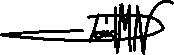 Squadra Punti Partite GiocatePVVOTPOTPPGFGSDiff. 1EDERA TRIESTE21870019415793TAURUS BUJA11831042544-193TERGESTE TRIESTE4810162383-60